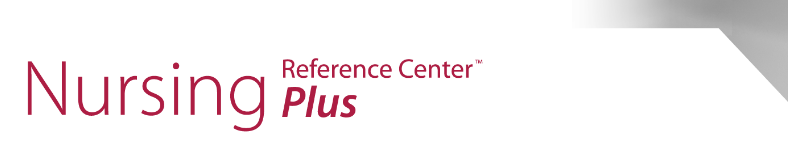 Nursing Reference Center Plus Kanıta dayalı metodoloji ile hemşireler için özel olarak tasarlanmış olan Nursing Reference Center Plus veri tabanı, hemşirelerin, sorulara hızlı bir şekilde cevap verebilmesi, bakım planlarına hızlıca erişebilmesi ve ilgili eğitim videolarını kolayca bularak hemşirelik becerilerini güçlendirmesini sağlamak amacıyla hazırlanmıştır. Geniş kapsamıyla, hemşirelik bölümleri için temel bir kaynak olan Nursing Reference Center Plus, 2018 KLAS: Software & Services raporunda Klinik Karar Destek – Hasta Başında Bakım Klinik Referansı alanında 2018 KLAS Kategori Lideri seçilmiştir.İçeriğinde bulunan kaynaklardan bazıları: Hasta bakım planları Videolar ve görsellerHemşirelik beceri listesi Hemşirelik referans kitaplarıHemşirelik yönetimi ve liderlik konularıHemşirelik yasaları ve risk yönetimiSürekli eğitim modülleriHasta eğitim kaynaklarıTemel konularVe daha fazlasıVeri tabanı ile ilgili olarak;Erişim linki: http://search.ebscohost.com/login.aspx?authtype=ip,uid&profile=nup Detaylı bilgi: https://health.ebsco.com/products/nursing-reference-center-plus/allied-health-nursing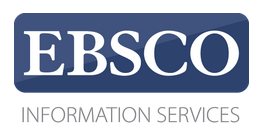 